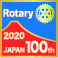 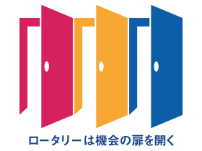 2020年7月吉日国際ロータリー第2790地区クラブ会長・幹事　各位　　　　　　　　　　　　　　　　　　　　日本のロータリー100周年実行委員会　　　　　　　　　　　　　　　　　　　　　委員長　　　　　　　　　辰野克彦　　　　　　　　　　　　　　　　　　　　　記念事業等委員会委員長　鈴木　喬　　　　　　　　　　　　　　　　　　　　　事務局長　　　　　　　　水野　功　　　　　記念切手「日本のロータリー100周年」発行のお知らせ　謹啓　皆様におかれましては、コロナウイルスへの対応に追われる日々ではございますが、新しい年度を歩み始められたことと存じます。厳しい時期ではございますが、新しい丁寧な行動をしつつロータリー活動をお進め頂きたいとお願い申し上げると共に、一日も早く感染が収まることを念じております。　さて、1920年10月に東京ロータリークラブが設立され、日本にロータリー活動がスタートして、本年で100年を迎えることになります。その貴重な機会を祝うために、日本のロータリー100周年実行委員会では、100周年記念ゴングの寄贈、100周年記念ピンバッジの作成、記念式典の検討等鋭意準備を進めております。その一環といたしまして、この度、日本郵便株式会社様にご決定頂き、特殊切手（記念切手）「日本のロータリー100周年」が発行されることとなりました。ここにお知らせ申し上げます。この記念切手は、私達のロータリーの活動を日本の皆様にお伝えできるように、ロータリーが 支援する 6つの重点分野をデザイン化しております。日本のロータリーが独自に進める奉仕活動である「米山記念奨学会」も加えております。ロータリーの事をご存知ない多くの方にも目にして頂けるような、可愛いデザインで公共イメージ向上にも大きく寄与できるものと考えております。尚、発売日は、2020年9月18日となっております。ロータリー以外の方々の購入も予想されますので、地域の郵便局に早めにご予約されることをお勧め申し上げます。　末筆乍ら、貴地区のますますのご繁栄と皆様のご健勝、ご活躍を心よりお祈りいたします。　　　　　　　　　　　　　　　　　　　　　　　　　　　　　　　　　謹白＊詳細は別紙を添付いたします。